Татарстан Республикасы Арча муниципаль районының«Яңа Кенәр балалар бакчасы»  муниципаль бюджет мәктәпкәчә белем учреждениесеЧараның формасы һәм исемеҖырлы-биюле татар халык уены “Чума үрдәк- чума каз”Чараның  дәрәҗәсе (бакча, районкүләм, республика)бакчакүләмҮткәрү вакыты02.04.2021Үткәрү өчен җаваплы педагогларТәрбияче Фазылҗанова Л.Н., музыка җитәкчесе Гайфуллина Р.Г.Катнашучылар төркеме2 нче кечкенәләр  төркеме Чараның кыскача эчтәлеге2 нче кечкенәләр төркеме беләнҖырлы-биюле “Чума үрдәк- чума каз” татар халык уенын уйнауСайтта, соц. челтәрләрдә чараны чагылдырган сылтамаhttps://edu.tatar.ru/arsk/n-kiner/douЧарадан фотолар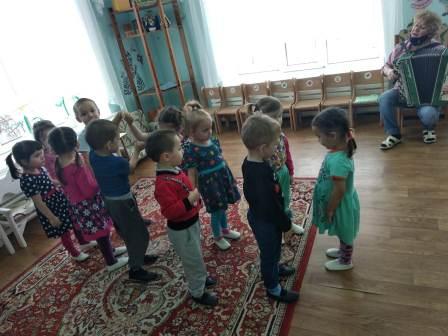 